Sharky MythbustingWith a sea of misinformation about sharks to navigate, it’s hard to get your facts straight. Watch the video and determine whether the following facts are ‘busted’/’false’ or ‘confirmed’/’true’ 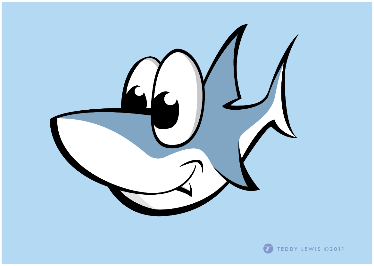 